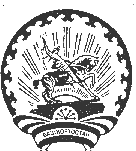 Ҡ А Р А Р                                                     Р  Е Ш Е Н И ЕОб утверждении Дополнительного соглашения к Соглашению между органами местного самоуправления муниципального района Туймазинский район Республики Башкортостан и сельского поселения Верхнебишиндинскийсельсовет муниципального района Туймазинский районРеспублики Башкортостан о передаче сельскому поселениючасти полномочий муниципального района          В целях конкретизации перечня  полномочий, передаваемых органами местного самоуправления муниципального района Туймазинский район Республики Башкортостан органам местного самоуправления сельского поселения Верхнебишиндинский сельсовет муниципального района Туймазинский район Республики Башкортостан, в соответствии с Федеральным законом №131-ФЗ от 06.10.2003г «Об общих принципах организации местного самоуправления в Российской Федерации» Совет сельского поселения Верхнебишиндинский сельсовет муниципального района Туймазинский район Республики Башкортостан                                                                 РЕШИЛ:       1.  Утвердить Дополнительное соглашение  к Соглашению между органами местного самоуправления муниципального района Туймазинский  район Республики Башкортостан и сельского поселения  Верхнебишиндинский сельсовет муниципального района   Туймазинский район Республики Башкортостан о передаче    сельскому поселению части полномочий муниципального  района от 26 декабря 2016 года №  74, согласно приложению.       2.Настоящее решение вступает в силу с момента подписания.       3.Настоящее решение разместить на официальном сайте Администрации сельского поселения Верхнебишиндинский сельсовет муниципального района Туймазинский район.     Председатель Совета                                                               Сельского поселения Верхнебишиндинский сельсоветМуниципального районаТуймазинский районРеспублики Башкортостан                                                                            Р.А.Миннуллин  «20»  марта  .     №81                                         Дополнительное соглашение к Соглашению между органами местного самоуправлениямуниципального района Туймазинский район Республики Башкортостан и сельского поселения Верхнебишиндинский сельсовет муниципального района Туймазинский район Республики Башкортостан по передаче сельскому поселению части полномочий муниципального районас.Верхние Бишинды                                                           «20 » марта 2017г       Совет муниципального района Туймазинский район Республики Башкортостан, именуемый в дальнейшем  Район, в лице председателя Совета муниципального района Туймазинский район Республики Башкортостан Минибаева И.Г., действующего на основании Устава, с одной стороны, и Совет сельского поселения Верхнебишиндинский сельсовет муниципального района Туймазинский район Республики Башкортостан, именуемый в дальнейшем Поселение, в лице главы сельского поселения  Верхнебишиндинский сельсовет муниципального района Туймазинский район Республики Башкортостан Миннуллина Р.А., действующего на основании Устава, с другой стороны, заключили настоящее Дополнительное соглашение о нижеследующем:      1. Абзац 2 пункта 3.2.  Соглашения от  26  декабря 2016 года № 74 изложить в следующей редакции:«-Сельскому поселению Верхнебишиндинский сельсовет муниципального района Туймазинский район Республики Башкортостан в сумме  400 (четыреста) тысяч рублей»       2.Во всем остальном, что не предусмотрено настоящим Дополнительным соглашением, действуют  условия Соглашения от 26 декабря 2016 года № 74.       3.Настоящее Дополнительное соглашение составлено в двух экземплярах, имеющих одинаковую юридическую силу, по одному для каждой из Сторон.Совет муниципального района                        Совет сельского поселенияТуймазинский район                                         Верхнебишиндинский сельсоветРеспублики Башкортостан                               муниципального района                                                                             Туймазинский район                                                                             Республики БашкортостанПредседатель Совета                                        Глава сельского поселениямуниципального района                                   Верхнебишиндинский сельсоветТуймазинский район                                         муниципального районаРеспублики Башкортостан                               Туймазинский район                                                                             Республики БашкортостанИ.Г.Минибаев                                                    Миннуллин Р.А._______________________                              ____________________М.П.                                                                                        М.П.